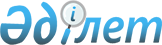 О передаче республиканского имущества в автономную организацию образования "Назарбаев Интеллектуальные школы"Постановление Правительства Республики Казахстан от 11 января 2012 года № 19.
      В соответствии с Законом Республики Казахстан от 19 января 2011 года "О статусе "Назарбаев Университет", "Назарбаев Интеллектуальные школы" и "Назарбаев Фонд" Правительство Республики Казахстан ПОСТАНОВЛЯЕТ:
      1. Передать из республиканской собственности в собственность автономной организации образования "Назарбаев Интеллектуальные школы" имущество согласно приложению к настоящему постановлению.
      2. Комитету государственного имущества и приватизации Министерства финансов Республики Казахстан совместно с автономной организацией образования "Назарбаев Интеллектуальные школы" в установленном законодательством порядке принять необходимые меры, вытекающие из настоящего постановления.
      3. Настоящее постановление вводится в действие со дня подписания. Перечень
имущества, передаваемого из республиканской собственности
в собственность автономной организации образования
"Назарбаев Интеллектуальные школы"
      1. Здание школы на 900 мест, находящееся по адресу: город Талдыкорган, микрорайон Каратал, 47, общая площадь 20852,1 кв.м., с земельным участком 4,7300 га, в том числе оборудование, техника, мебель, инвентарь, предназначенные для ее функционирования.
      2. Здание школы на 1200 мест, находящееся по адресу: город Кокшетау, улица Мирзояна, 59, общая площадь 17376,9 кв.м., с земельным участком 2,7997 га., в том числе оборудование, техника, мебель, инвентарь, предназначенные для ее функционирования.
      3. Исключен постановлением Правительства РК от 23.10.2018 № 670.


					© 2012. РГП на ПХВ «Институт законодательства и правовой информации Республики Казахстан» Министерства юстиции Республики Казахстан
				
      Премьер-Министр
Республики Казахстан

К. Масимов
Приложение
к постановлению Правительства
Республики Казахстан
от 11 января 2012 года № 19